MY FAMILYPart IIbyCecil Rhodes HollimanIndexBlakeney, Missouri C. - 13Bullock, Chester - 5, 7Duckworth, Jane A. - 16 and Howard childrenHolliman, Aaron - 14Holliman, Addie Lowery Freeman Sullivan (d 1961) - 11 and linenage of Poes & LowerysHolliman, Asa - 5,6  and childrenHolliman, Barbury - 15Holliman, Cornelius (d 1864) - 8, 13, 15Holliman, Della - 10Holliman, Elijah - 14 and children, 15Holliman, Felix Vernon (d 1982)Holliman, Frank W. (1876-1956) - 18 and childrenHolliman, Every - 10Holliman, James Jesse - 7 and childrenHolliman, James W. (d 1920) - 17 and three wives and childrenHolliman, John Henry - 9 and childrenHolliman, John J. (b 1859) - 8 Holliman, Leander - 10 and childrenHolliman, Lena - 9 and Duckworth childrenHolliman, Martha - 10Holliman, Merrill (d 1983) - 18Holliman, Moses Jefferson (1872-1949) - 20 and childrenHolliman, Peter (1829-1878) - 2-4 and bios of children and grandchildren, 6, 15Holliman, R. Roscoe (b 1904) - 9 and children, 12Holliman, Susan Kizziah - 19 and Wilson childrenHolliman, Warren - 13, 15Holliman, Willis Johny - 10Holyman, Malisa - 13Shelton, Z.F. - 16Self, Amy Holliman - 20Walker, Keroline - 8 and childrenWalker, Samuel Taylor (d 1900) - 8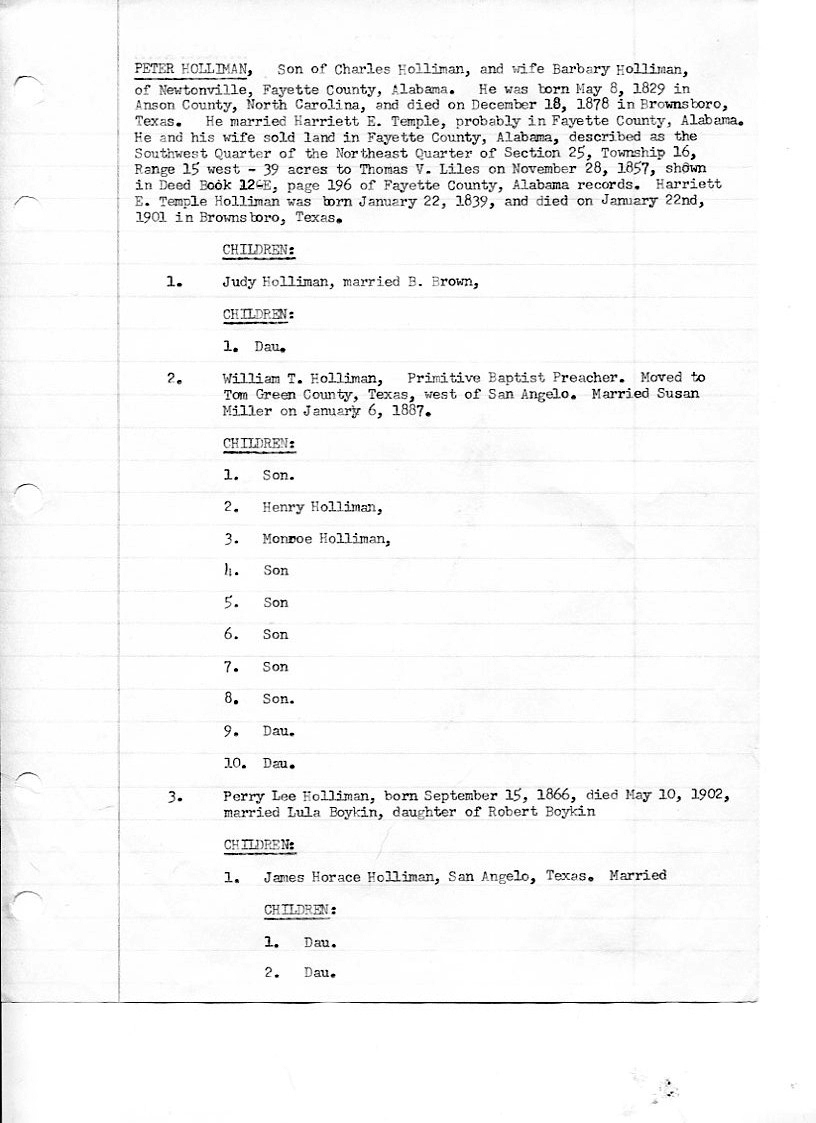 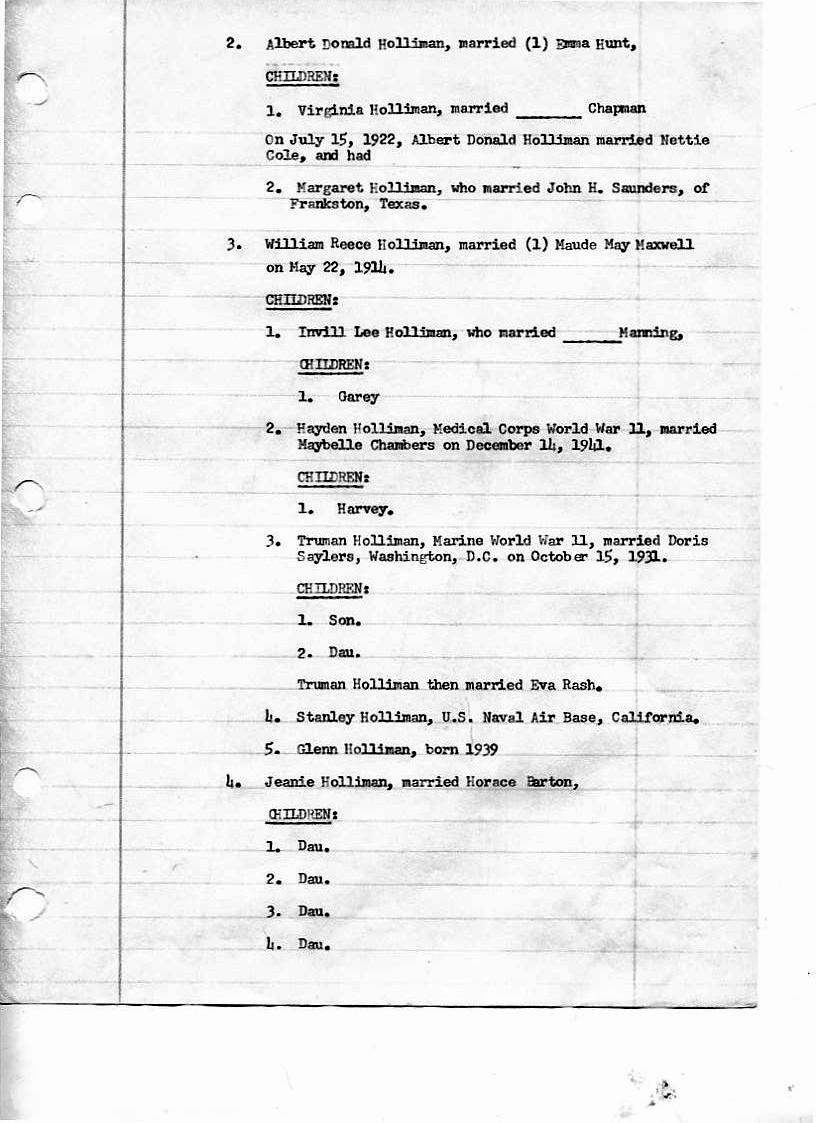 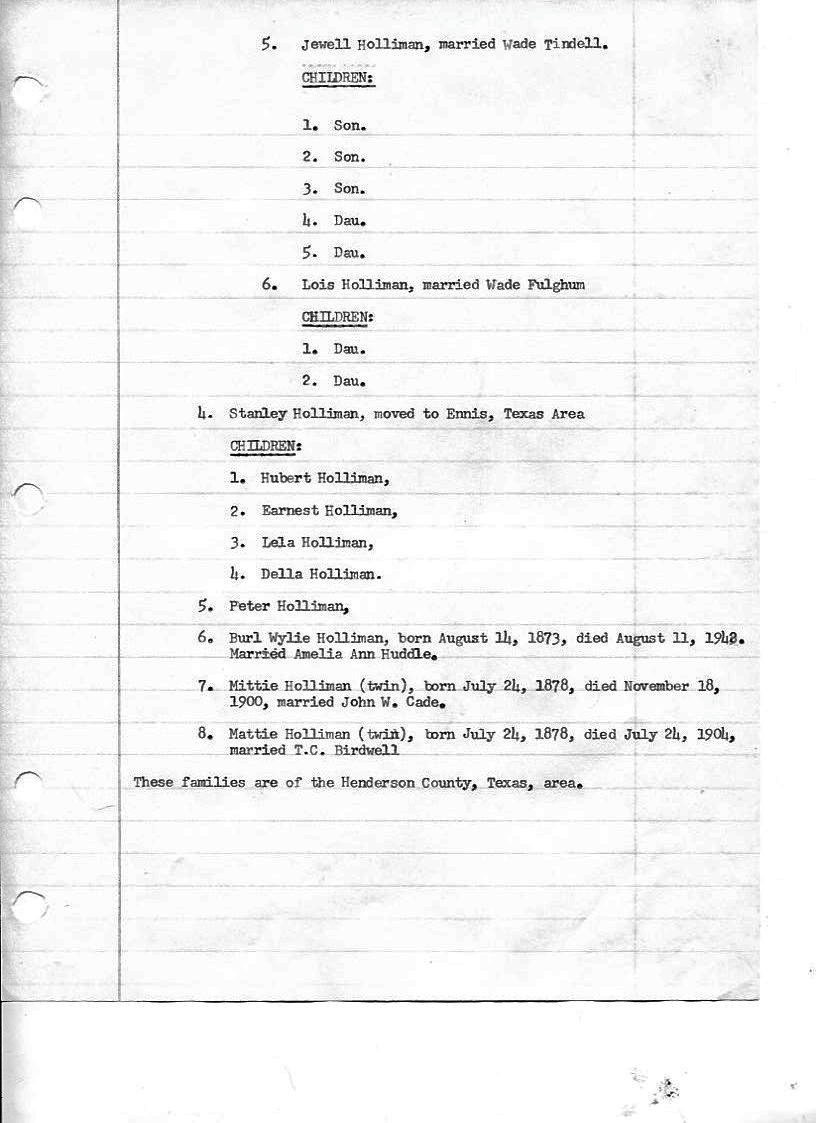 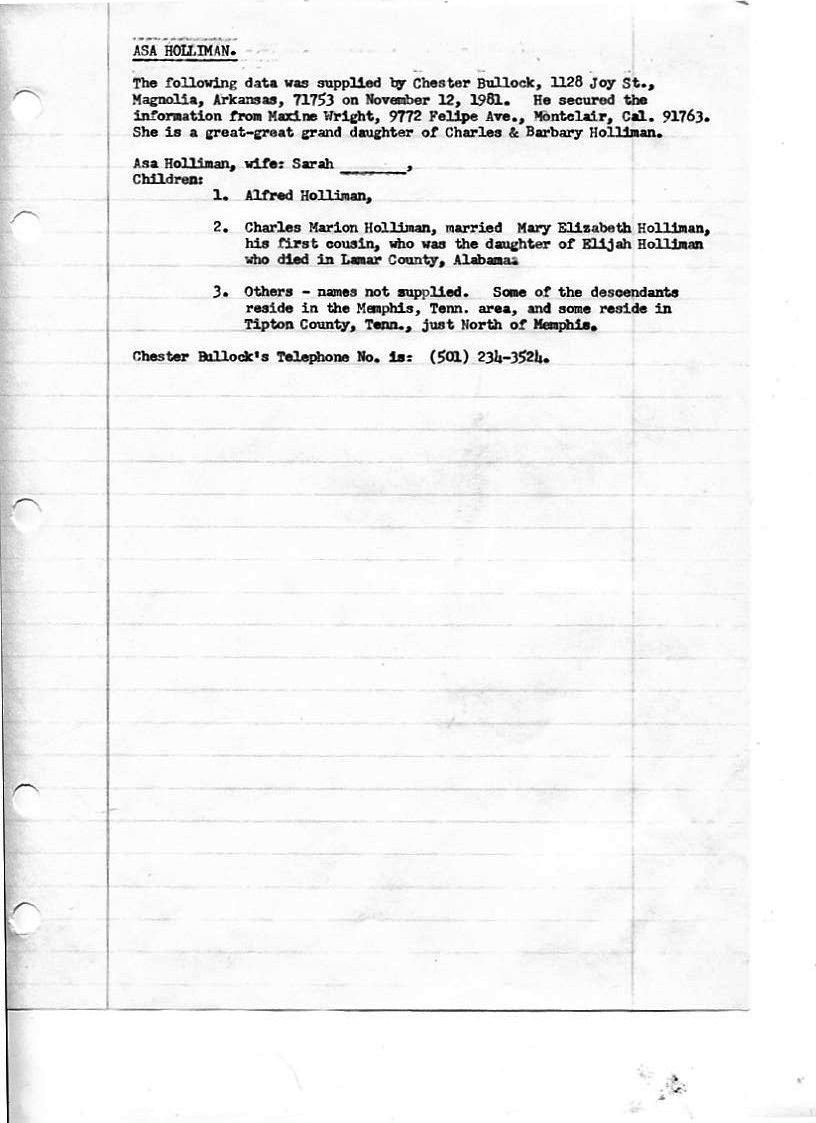 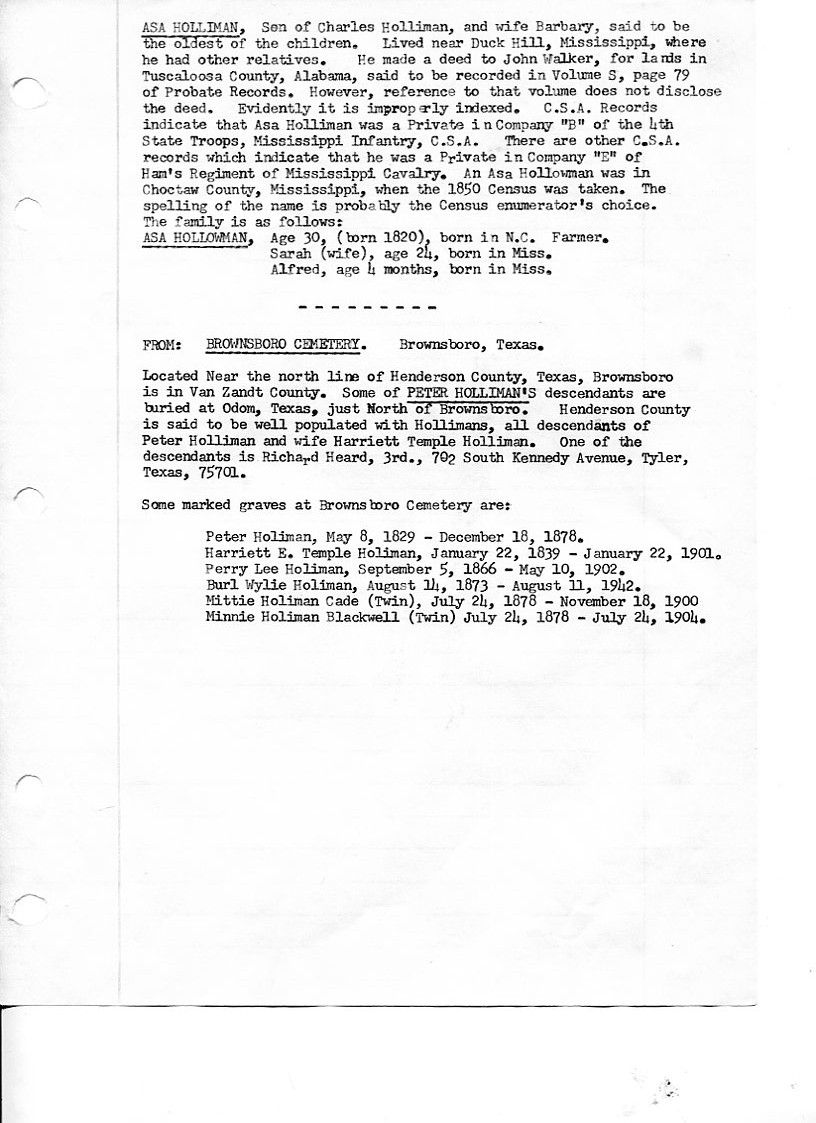 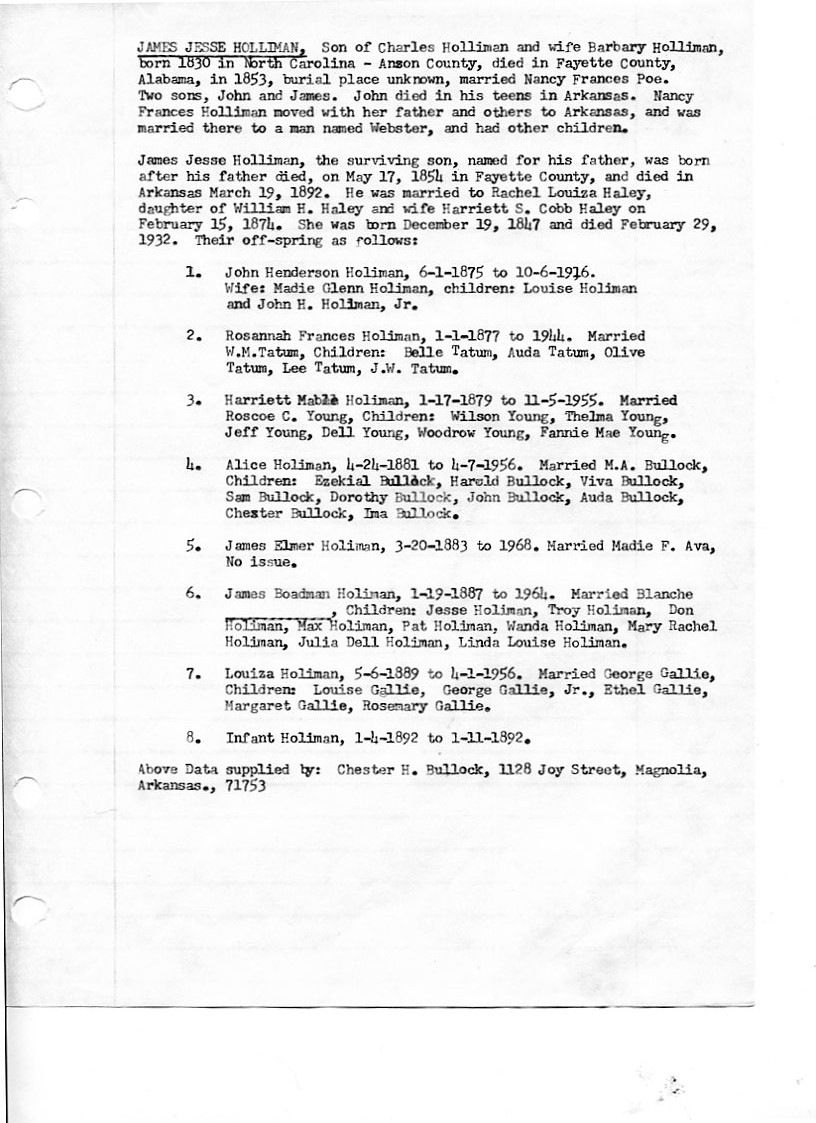 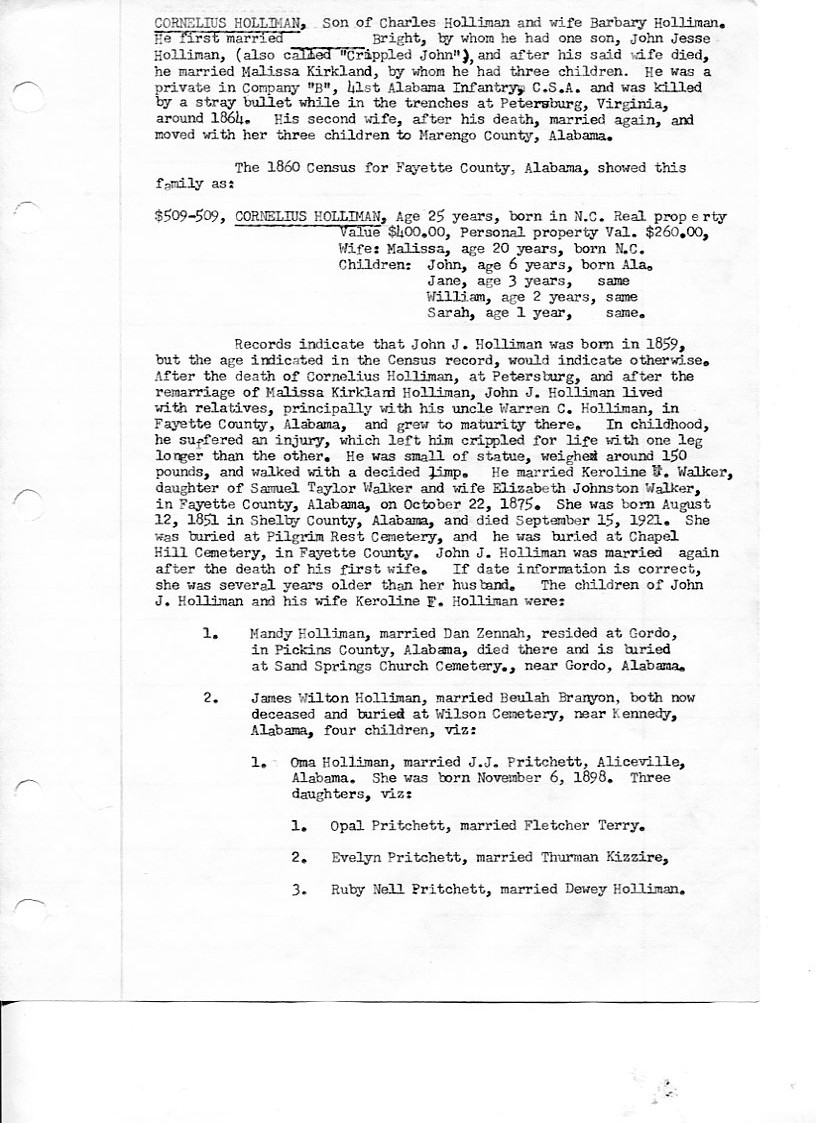 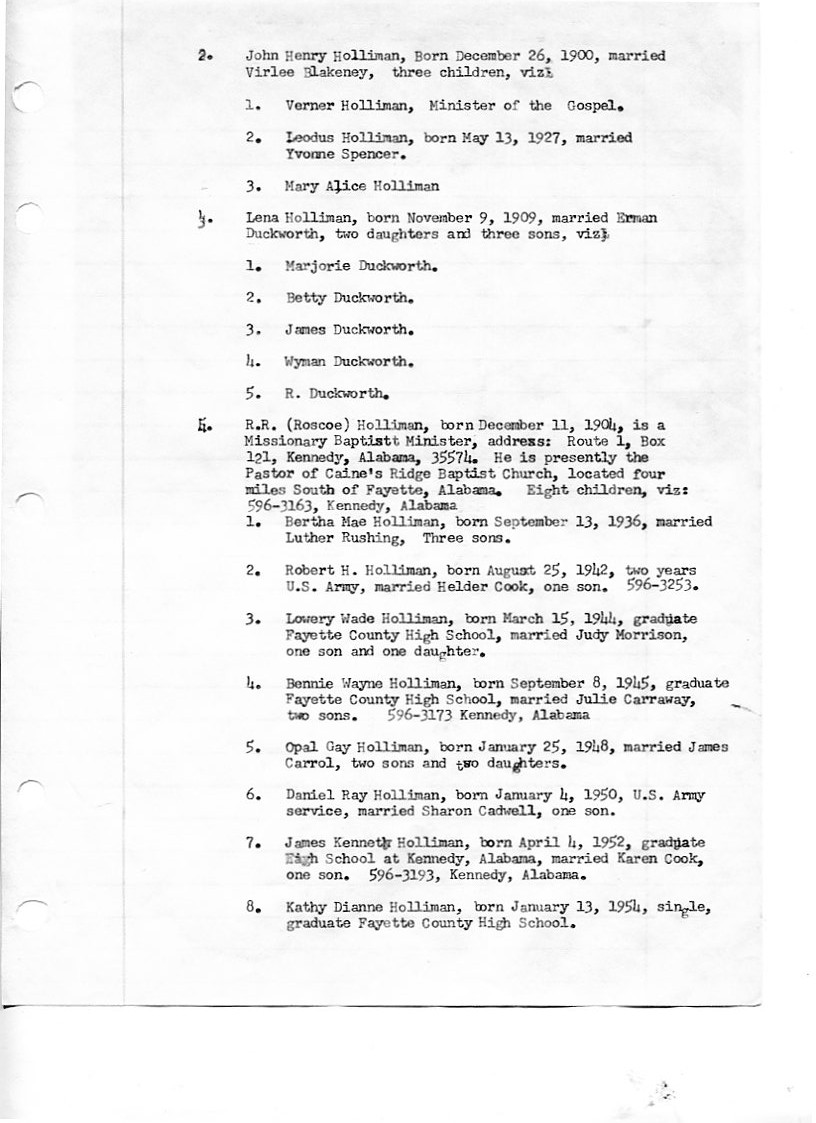 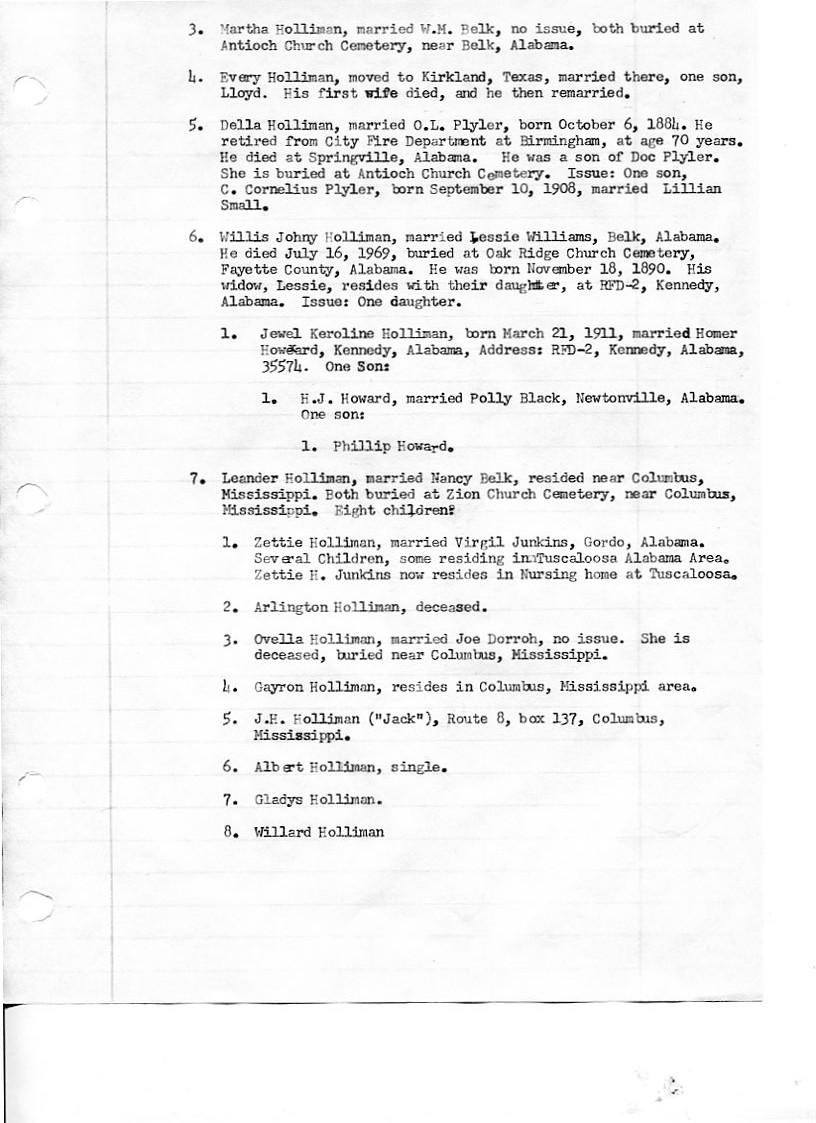 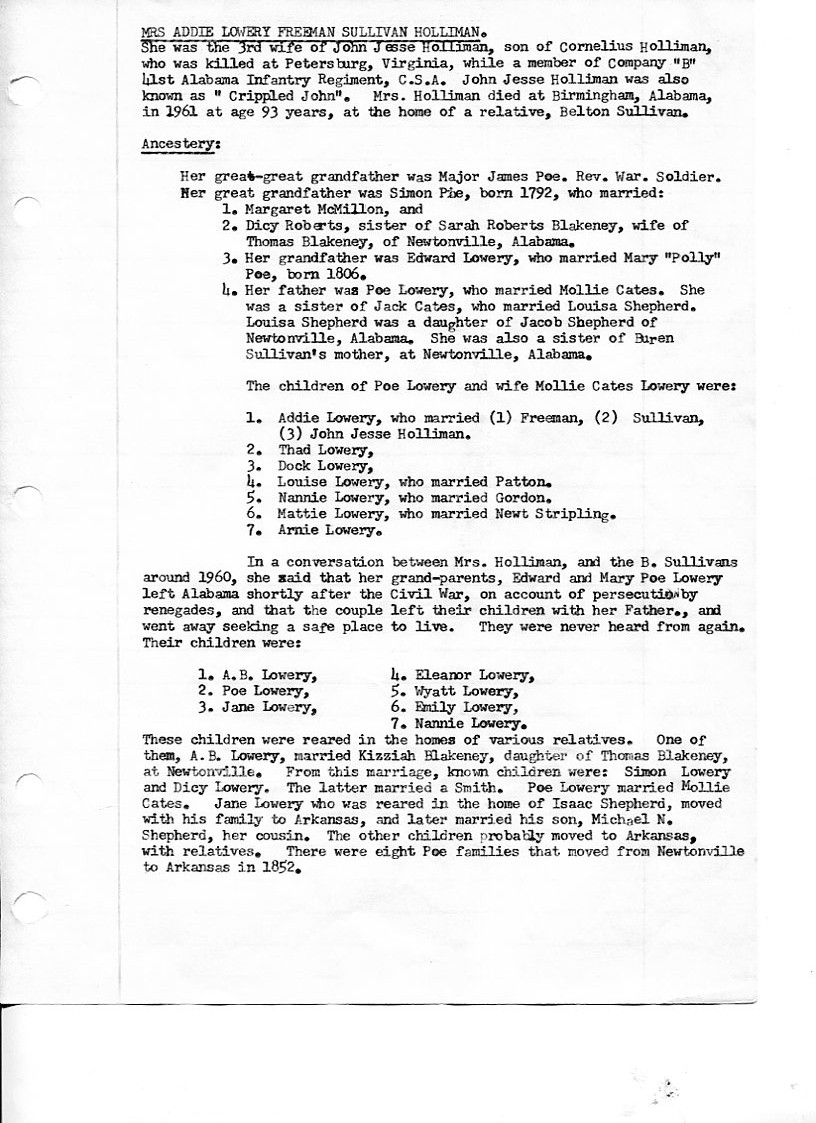 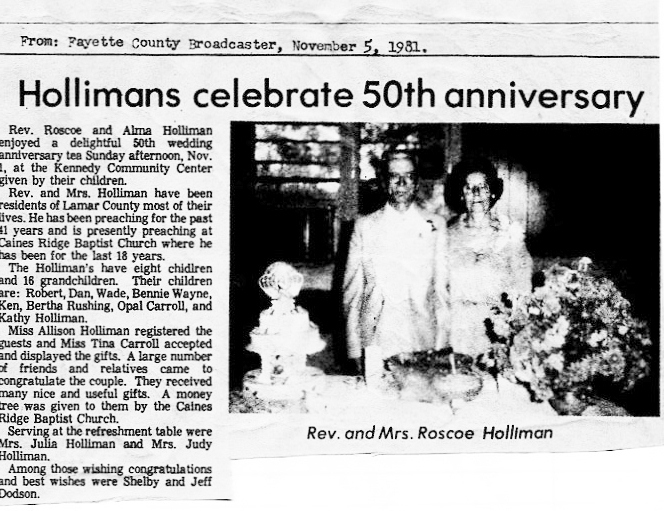 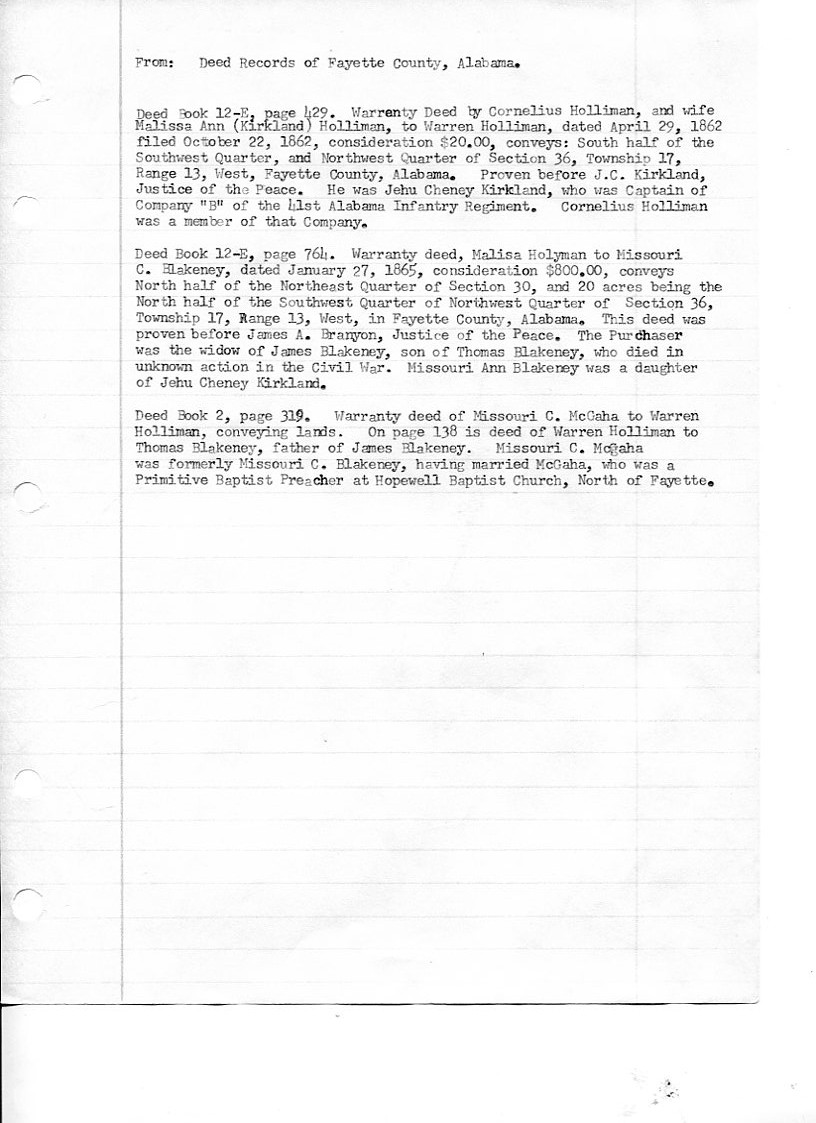 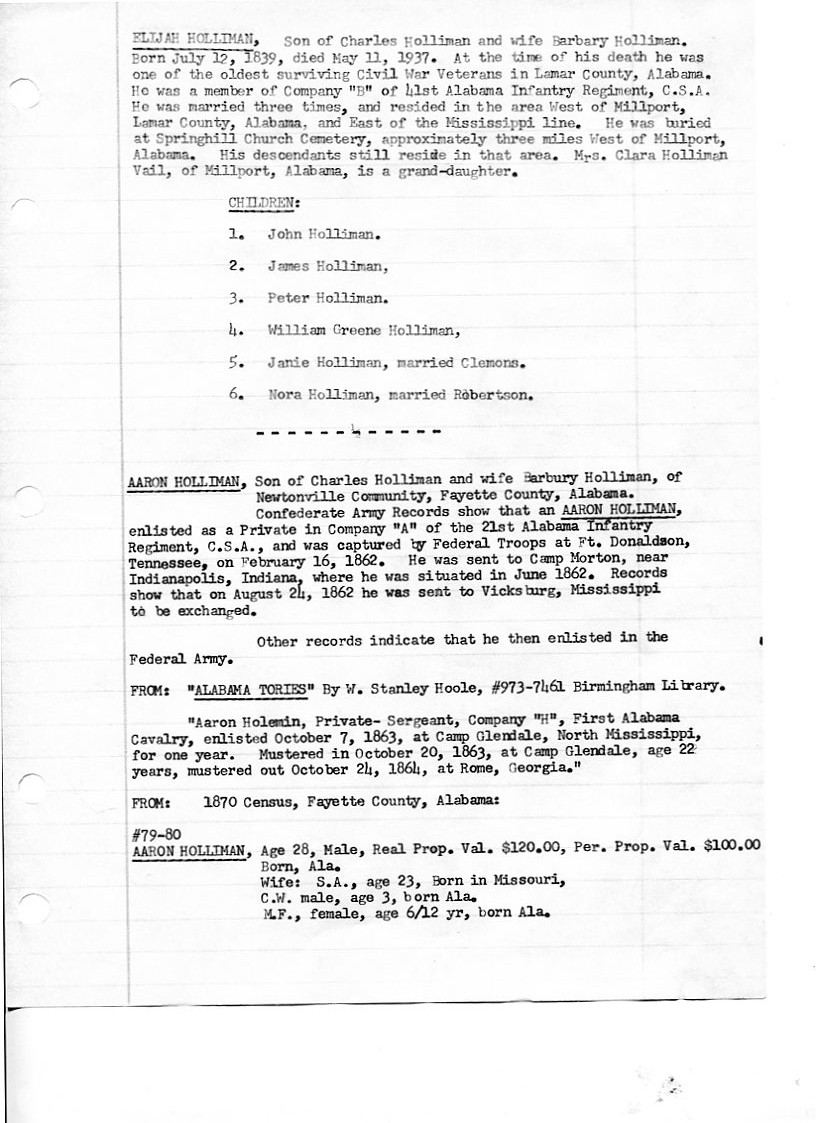 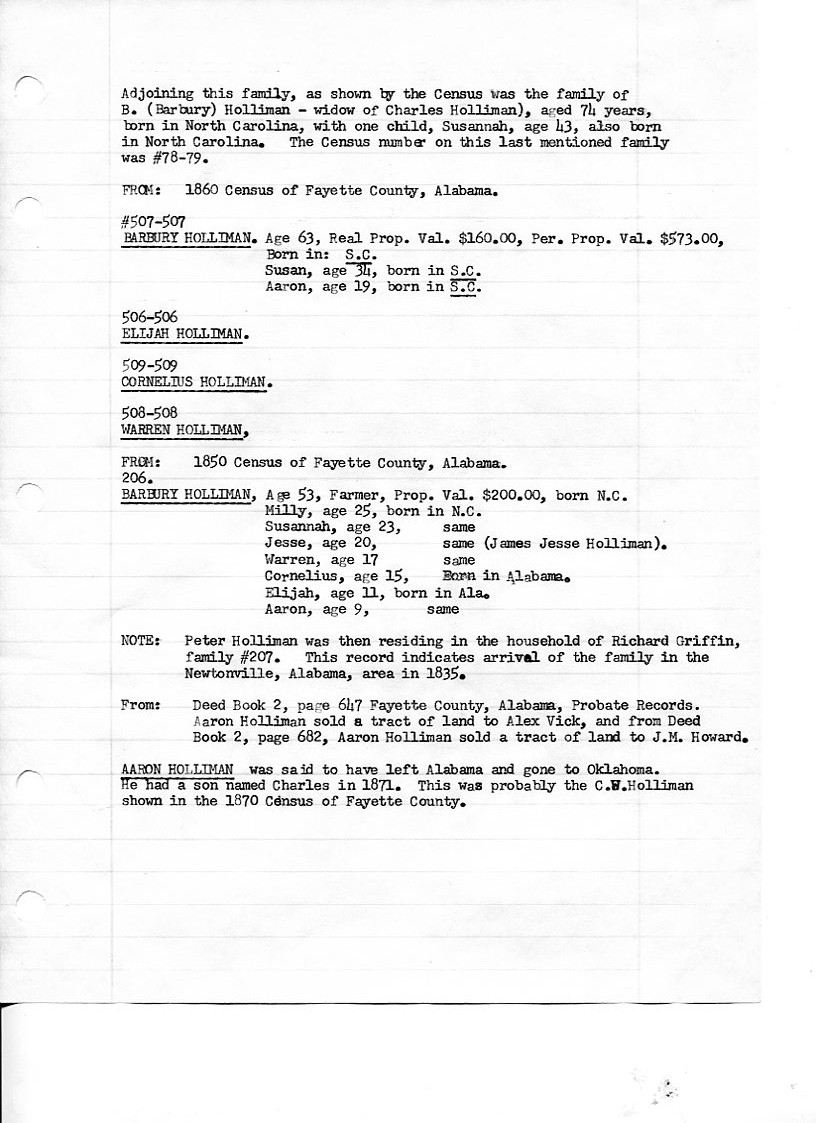 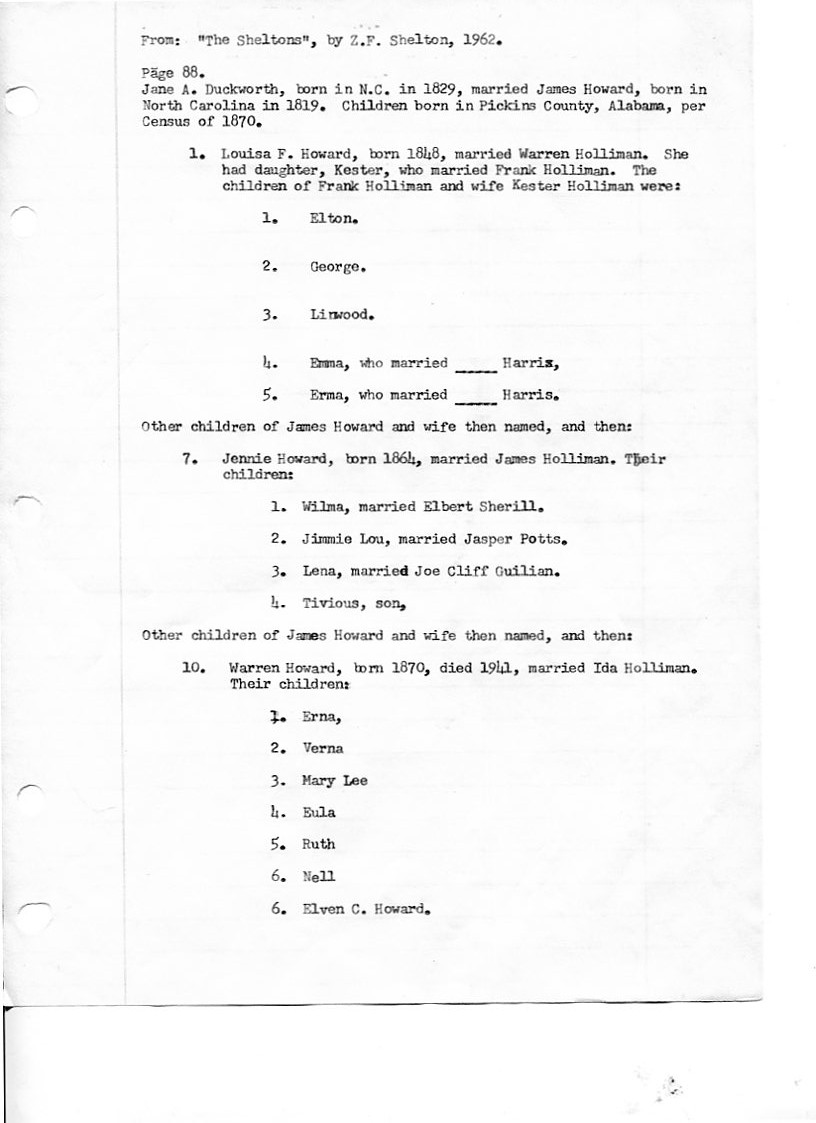 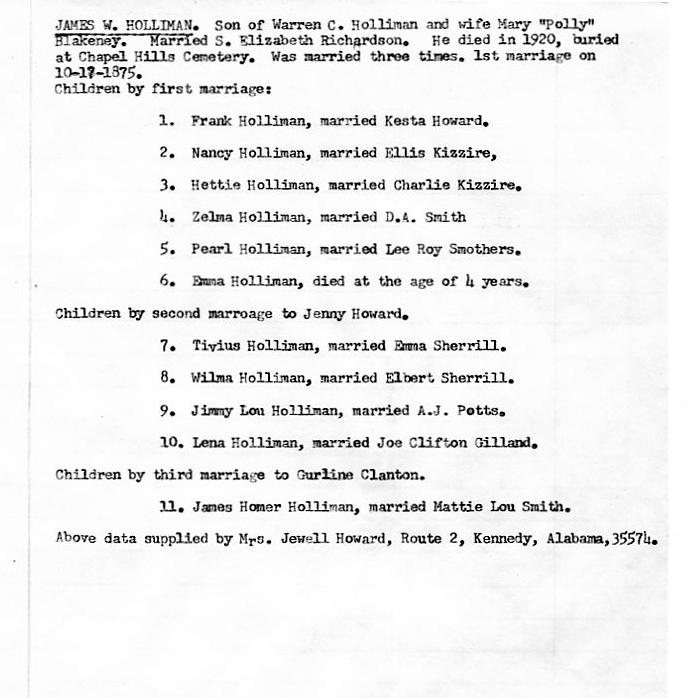 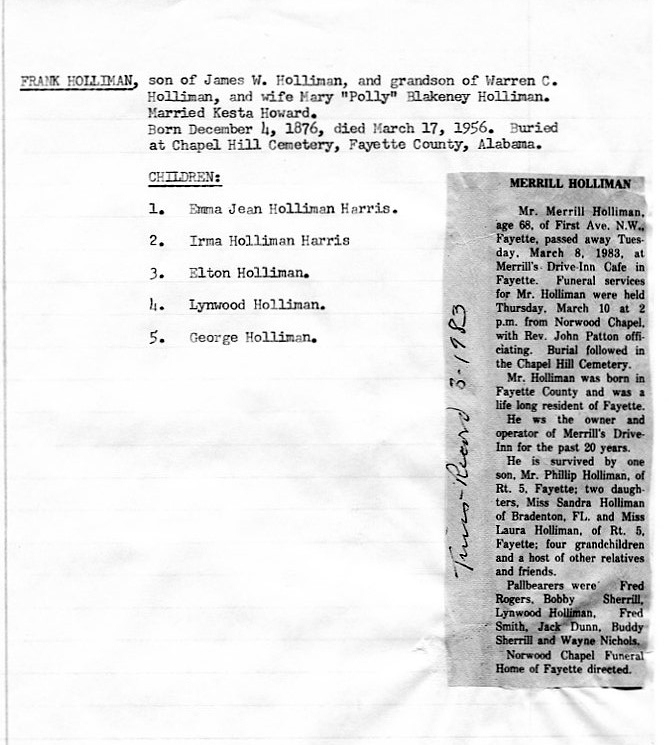 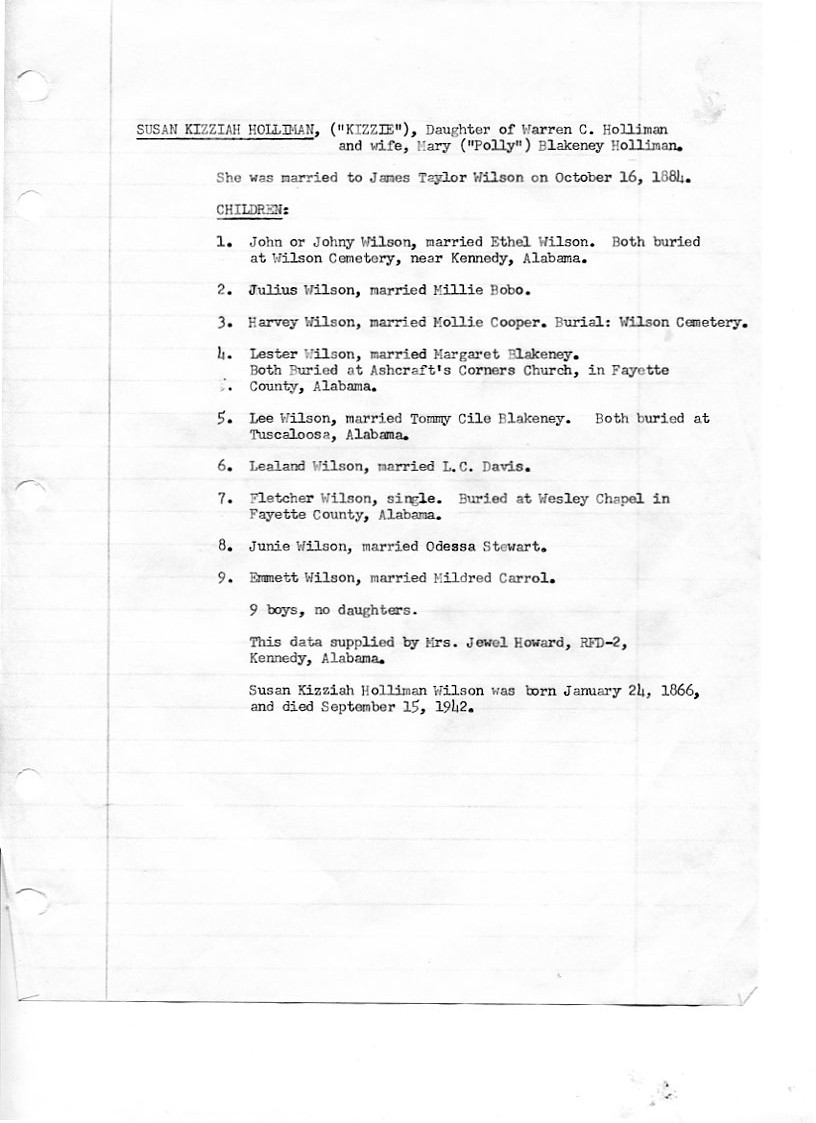 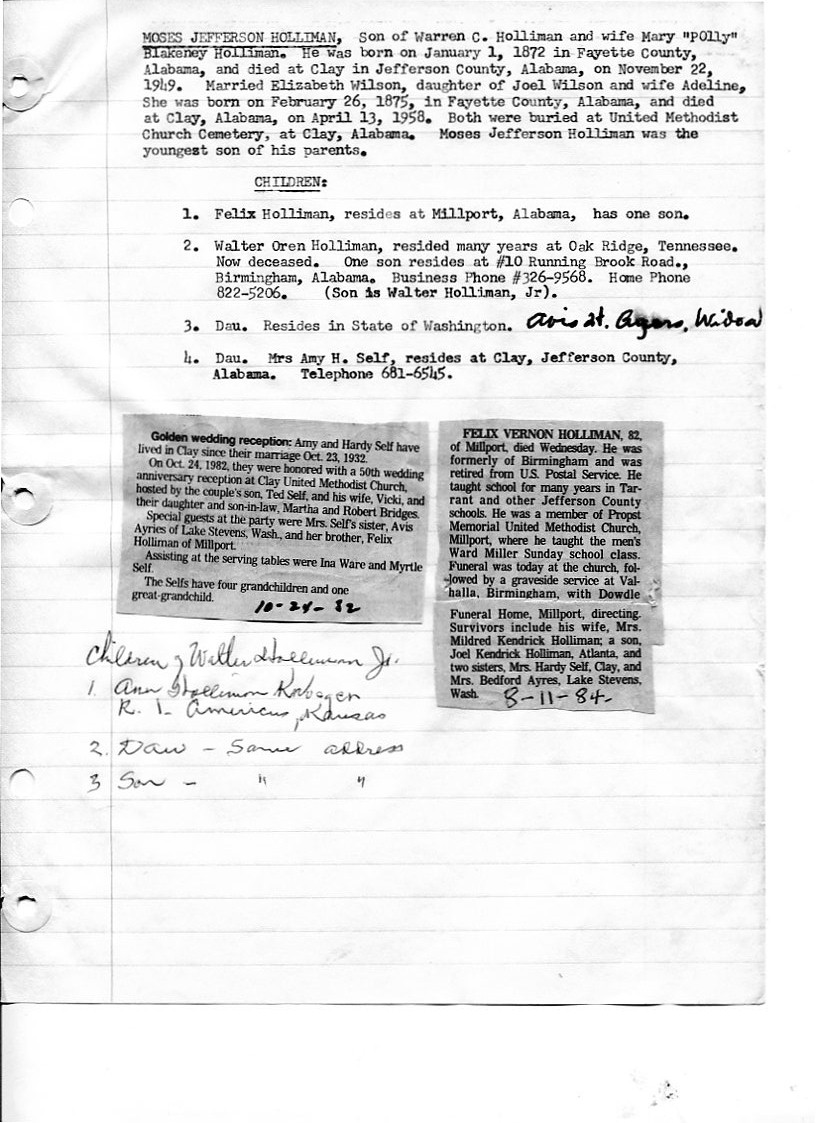 